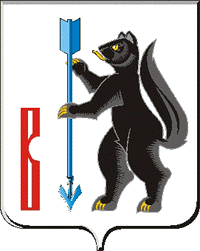 АДМИНИСТРАЦИЯГОРОДСКОГО ОКРУГА ВЕРХОТУРСКИЙП О С Т А Н О В Л Е Н И Еот 13.01.2020г. № 04г. Верхотурье  Об утверждении Плана-графика мероприятий по постановке на кадастровый учет земельных участков и объектов недвижимого имущества на 2020 год	В целях реализации целевой модели «Постановка на кадастровый учетземельных участков и объектов недвижимого имущества», руководствуясь подпунктом 3.4 пункта 3 раздела VII Протокола совещания у Губернатора Свердловской области Е.В. Куйвашева с главами муниципальных образования, расположенных на территории Свердловской области по вопросам реализации национальных проектов «Здравоохранение» и «Демография» на территории  Свердловской области 22-23 октября 2019 (от 06.12.2019 № 33-ЕК),  Уставом  городского округа Верхотурский, ПОСТАНОВЛЯЮ:		1.Утвердить План-график мероприятий по постановке на кадастровый учет земельных участков и объектов недвижимого имущества на 2020 год (прилагается).2.Опубликовать настоящее постановление в информационном бюллетене «Верхотурская неделя» и разместить на официальном сайте городского округа Верхотурский.3.Контроль исполнения настоящего постановления оставляю за собой.Главагородского округа Верхотурский		                                   А.Г. ЛихановУтвержден  постановлением Администрациигородского округа Верхотурскийот  13.01.2020 г. № 04«Об утверждении Плана-графика мероприятий по постановке на кадастровый учет земельных участков и объектов недвижимого имущества на 2020 год» План-график мероприятий по постановке на кадастровый учет земельных участков и объектов недвижимого имущества на 2020 год№Наименование мероприятияСрок исполненияОтветственный1Обеспечение актуализации Генерального плана городского округа Верхотурский, Правил землепользования и застройки городского округа Верхотурский, включая их размещение на официальном сайте  городского округа Верхотурскийдо 31.12.2020Отдел архитектуры и градостроительства Администрации городского округа Верхотурский2Внесение сведений в Единый государственный реестр недвижимости (далее - ЕГРН) о территориальных зонах и границах населенных пунктовдо 31.12.2020Отдел архитектуры и градостроительства Администрации городского округа Верхотурский3Обеспечение своевременного направления документов для внесения сведений в ЕГРН при принятии решений об утверждении Правил землепользования и застройки городского округа Верхотурский или внесения изменений в Правила   землепользования и застройки  городского округа ВерхотурскийпостоянноОтдел архитектуры и градостроительства Администрации городского округа Верхотурский4Осуществление анализа документов, имеющихся в распоряжении и изданных в рамках полномочий органов местного самоуправления, на наличие сведений о связиземельного участка с объектом капитального  строительства, и направление данных документов в Управление Росреестра по Свердловской областипостоянноОтдел архитектуры и градостроительства Администрации городского округа Верхотурский, Комитет по управлению муниципальным имуществом5Проведение плановых (рейдовых) осмотров, обследований земельных участков в целях выявления неучтенных объектов недвижимости (земельных участков,  объектов капитального  строительства) в том числе в рамках осуществления муниципального земельного контроляв соответствии с утвержденнымпланом проверокОтдел архитектуры и градостроительства Администрации городского округа Верхотурский, Комитет по управлению муниципальным имуществом6Выдача физическим и юридическим лицам обязательных к исполнению предостережений (уведомлений) о необходимости оформления правоустанавливающих документов на  объекты недвижимости (земельных участков,  объектов капитального  строительства) и контроль их выполненияпо факту выявленияОтдел архитектуры и градостроительства Администрации городского округа Верхотурский, Комитет по управлению муниципальным имуществом7Проведение анализа и сопоставление сведений об объектах недвижимого имущества, содержащихся в ЕГРН и реестре муниципальной собственности городского округа Верхотурский, в целях выявления недвижимого имущества (земельных участков,  объектов капитального  строительства), сведения о которых не внесены в ЕГРН, организация соответствующей работы по внесению сведений о таких объектах недвижимости в ЕГРН1 раз в полугодиеКомитет по управлению муниципальным имуществом8Организация работы по выявлению бесхозяйного недвижимого имущества на территории городского округа Верхотурский регистрация в установленном законодательством  порядке права собственности городского округа Верхотурский на такое имуществопостоянноКомитет по управлению муниципальным имуществом9Проведение консультаций по разъяснению собственникам объектов недвижимости и иным заинтересованным лицам о порядке подготовки необходимых документов для постановки на государственный кадастровый учет  объектов недвижимого имущества (земельных участков,  объектов капитального  строительства) и государственной регистрации прав на них, а также использовании земельных участков в соответствии с законодательством на территории городского округа Верхотурскийпо факту обращенийОтдел архитектуры и градостроительства Администрации городского округа Верхотурский, Комитет по управлению муниципальным имуществом10Подача документов в электронном виде для постановки на государственный кадастровый учет и регистрации прав на объекты недвижимости (земельные участки,  объекты капитального  строительства)постоянноОтдел архитектуры и градостроительства Администрации городского округа Верхотурский, Комитет по управлению муниципальным имуществом11Принятие нормативных правовых актов Администрацией городского округа Верхотурский: -«Об установлении категории земельному участку»;- «Об установлении (изменении) разрешенного использования земельного участка»;- «О присвоении (изменении) адреса объекту недвижимости» В течение тридцати дней с момента поступления от Управления Росреестра перечня ранее учтенных  объектов недвижимости, по которым отсутствуют необходимые характеристикиОтдел архитектуры и градостроительства Администрации городского округа Верхотурский12Направление нормативных правовых актов Администрацией городского округа Верхотурский: -«Об установлении категории земельному участку»;- «Об установлении (изменении) разрешенного использования земельного участка»;- «О присвоении (изменении) адреса объекту недвижимости» в рамках межведомственного взаимодействия в Управление Росреестра, для внесения данных сведений в ЕГРНВ течение пяти дней с момента принятия нормативного правового актаОтдел архитектуры и градостроительства Администрации городского округа Верхотурский13Об утверждении схемы расположения земельного участка на  кадастровом плане территориипостоянно(в соответствии садминистративнымрегламентом)Отдел архитектуры и градостроительства Администрации городского округа Верхотурский14Выдача разрешений на ввод объектов в эксплуатациюпостоянно(в соответствии садминистративнымрегламентом)Отдел архитектуры и градостроительства Администрации городского округа Верхотурский